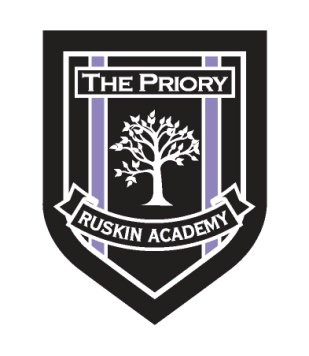 Course DescriptionThe BTEC first award in sport is an exciting and demanding course. The course is a vocational qualification aimed at pupils with a genuine interest in sport looking to pursue a career in the sports industry, whether it is coaching, teaching, development, rehabilitation or research. The course consists of the following modules most of which are assessed through practical and class based tasks but only a small percentage of the course involves playing practical sport. Theoretical Content:Units Studied from:Fitness for Sport & Exercise* (externally assessed)
Practical Sports Performance
The Mind and Sports Performance
Leading Sports Activities
The Sports Performer in Action
Training for Personal FitnessAssessment Structure:Each unit is broken into a specified amount of tasks which target different learning aims.Tasks will be submitted on the specified hand in date, marked internally and returned to students with guidance on how to improve. Tasks will then be re submitted one week later and given a final mark. However, the unit ‘Fitness for Sport & Exercise’ is externally assessed using an onscreen test and will be one hour in duration.  Edexcel sets and marks the test which is taken by the learner under examination condition and is worth approximately 25% of the final mark.
 Course is broadly equivalent to two GCSE’s Special Features: This course is suited to students who favour coursework compared to exams in that only 25% of the final mark is externally assessed in examination conditions. The course also does not require high levels of practical sporting ability. 